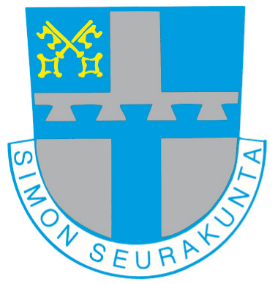 SIMON SEURAKUNNAN KESÄTYÖN HAKEMUS 2021HAUTAUSMAAN JA SEURAKUNNAN VIHERALUEIDEN KUNNOSSAPITOTÄYTÄ HUOLELLISESTI KAIKKI KOHDAT!Sukunimi ja etunimet	_________________________________________________Osoite (katu/tie)	_________________________________________________            (postinumero)	952______________________________________________Syntymäaika		_____________________Puhelin		_____________________Sähköpostiosoite	________________________________________________KoulutusPeruskoulun päättymisvuosi	______________Hakijan oppilaitos	______________________________________Huoltajan nimi ja yhteystiedot (jos hakija on alle 18-vuotta) _______________________________________________________________________________________________Olen ollut seurakunnalla kesätöissä aikaisemmin? KYLLÄ / EI  Milloin? ________ Hakijan aikaisemmat työpaikat		Työssäoloaika__________________________________	________________________________________________________	______________________Voin työskennellä (merkitse rastilla sinulle sopivat ajankohdat):____ 24.5. - 4.6.          	____7.6. - 20.6.          	____28.6. - 9.7.         Aika, jolloin et voi olla kesätyössä (esim. pääsykokeet) ________________________________Työtehtävien luonteen ja sijainnin vuoksi valitun työntekijän tulee varmistaa, että jäykkäkouristus- ja puutiaisaivotulehdusrokotus on voimassa.Päiväys ____/____ 2021		Allekirjoitus_____________________________________HAKUAIKA PÄÄTTYY to 15.4.2021 KLO 15.00. Hakemukset palautetaan taloustoimistoon Simontie 6, 95200 SIMO tai sähköpostilla teija.onkalo@evl.fi. Simon seurakunta tallentaa henkilöistä tarpeellisia tietoja seurakunnan henkilörekistereihin. Henkilörekisterien tietoja käytetään henkilön oikeuksien ja velvollisuuksien täyttämiseksi. Henkilötiedot ovat luottamuksellisia, eikä niitä voida luovuttaa ulkopuolisille, ellei siihen ole laissa määriteltyjä perusteita.Lisätietoja henkilörekisteristä, henkilötietojen käsittelystä on saatavilla Simon seurakunnassa.